به نام ایزد  دانا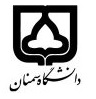 (کاربرگ طرح درس)                   تاریخ بهروز رسانی: 01/07/00   دانشکده     علوم انسانی                                               نیمسال اول سال تحصیلی 01-1400بودجهبندی درسمقطع: کارشناسیکارشناسی ارشد□  دکتری□مقطع: کارشناسیکارشناسی ارشد□  دکتری□مقطع: کارشناسیکارشناسی ارشد□  دکتری□تعداد واحد: نظری عملی. 2تعداد واحد: نظری عملی. 2فارسی: هندبال 1 فارسی: هندبال 1 نام درسپیشنیازها و همنیازها: هندبال 1پیشنیازها و همنیازها: هندبال 1پیشنیازها و همنیازها: هندبال 1پیشنیازها و همنیازها: هندبال 1پیشنیازها و همنیازها: هندبال 1لاتین:لاتین:نام درسشماره تلفن اتاق: 217شماره تلفن اتاق: 217شماره تلفن اتاق: 217شماره تلفن اتاق: 217مدرس/مدرسین: روح الله حق شناسمدرس/مدرسین: روح الله حق شناسمدرس/مدرسین: روح الله حق شناسمدرس/مدرسین: روح الله حق شناسمنزلگاه اینترنتی:منزلگاه اینترنتی:منزلگاه اینترنتی:منزلگاه اینترنتی:پست الکترونیکی: rhm@semnan.ac.irپست الکترونیکی: rhm@semnan.ac.irپست الکترونیکی: rhm@semnan.ac.irپست الکترونیکی: rhm@semnan.ac.irبرنامه تدریس در هفته و شماره کلاس:برنامه تدریس در هفته و شماره کلاس:برنامه تدریس در هفته و شماره کلاس:برنامه تدریس در هفته و شماره کلاس:برنامه تدریس در هفته و شماره کلاس:برنامه تدریس در هفته و شماره کلاس:برنامه تدریس در هفته و شماره کلاس:برنامه تدریس در هفته و شماره کلاس:اهداف درس: اشنایی با اصول و مفاهیم بازی هندبالاهداف درس: اشنایی با اصول و مفاهیم بازی هندبالاهداف درس: اشنایی با اصول و مفاهیم بازی هندبالاهداف درس: اشنایی با اصول و مفاهیم بازی هندبالاهداف درس: اشنایی با اصول و مفاهیم بازی هندبالاهداف درس: اشنایی با اصول و مفاهیم بازی هندبالاهداف درس: اشنایی با اصول و مفاهیم بازی هندبالاهداف درس: اشنایی با اصول و مفاهیم بازی هندبالامکانات آموزشی مورد نیاز: سالن ورزشی چند منظوره، توپ مناسب هندبال به تعدادنفرات، ، کلاس سمعی و بصری مجهزبه تخته وایتبرد و ماژیک و ویدئو پرژکتور یا تلوزیونامکانات آموزشی مورد نیاز: سالن ورزشی چند منظوره، توپ مناسب هندبال به تعدادنفرات، ، کلاس سمعی و بصری مجهزبه تخته وایتبرد و ماژیک و ویدئو پرژکتور یا تلوزیونامکانات آموزشی مورد نیاز: سالن ورزشی چند منظوره، توپ مناسب هندبال به تعدادنفرات، ، کلاس سمعی و بصری مجهزبه تخته وایتبرد و ماژیک و ویدئو پرژکتور یا تلوزیونامکانات آموزشی مورد نیاز: سالن ورزشی چند منظوره، توپ مناسب هندبال به تعدادنفرات، ، کلاس سمعی و بصری مجهزبه تخته وایتبرد و ماژیک و ویدئو پرژکتور یا تلوزیونامکانات آموزشی مورد نیاز: سالن ورزشی چند منظوره، توپ مناسب هندبال به تعدادنفرات، ، کلاس سمعی و بصری مجهزبه تخته وایتبرد و ماژیک و ویدئو پرژکتور یا تلوزیونامکانات آموزشی مورد نیاز: سالن ورزشی چند منظوره، توپ مناسب هندبال به تعدادنفرات، ، کلاس سمعی و بصری مجهزبه تخته وایتبرد و ماژیک و ویدئو پرژکتور یا تلوزیونامکانات آموزشی مورد نیاز: سالن ورزشی چند منظوره، توپ مناسب هندبال به تعدادنفرات، ، کلاس سمعی و بصری مجهزبه تخته وایتبرد و ماژیک و ویدئو پرژکتور یا تلوزیونامکانات آموزشی مورد نیاز: سالن ورزشی چند منظوره، توپ مناسب هندبال به تعدادنفرات، ، کلاس سمعی و بصری مجهزبه تخته وایتبرد و ماژیک و ویدئو پرژکتور یا تلوزیونامتحان پایانترمامتحان میانترمارزشیابی مستمر(کوئیز)ارزشیابی مستمر(کوئیز)فعالیتهای کلاسی و آموزشیفعالیتهای کلاسی و آموزشینحوه ارزشیابینحوه ارزشیابی1601133درصد نمرهدرصد نمرهجزوه درسی و مباحث کلاسی استادجزوه درسی و مباحث کلاسی استادجزوه درسی و مباحث کلاسی استادجزوه درسی و مباحث کلاسی استادجزوه درسی و مباحث کلاسی استادجزوه درسی و مباحث کلاسی استادمنابع و مآخذ درسمنابع و مآخذ درستوضیحاتمبحثشماره هفته آموزشیآشنایی با مفاهیم و مقدمات بازی هندبال1آشناییبا توپ هندبال و انواع تمرینات اشنایی با توپ2آموزش و مرور تکنیک های پایه هندبال3آموزش انواع پاس در هندبال4آموزش انواع حالت های دفاعی انفرادی در هندبال5آموزش انواع شوت در هندبال6اموزش شوت ثابت و پرشی7آموزش شوت خط و گوش8آموزش فینت در هندبال9آموزش دفاع 0-6 و نحوه حمله به دفاع 0-610آموزش حمله به دفاع 1-5 و آموزش دفاع 1-511آموزش حمله به دفاع 2-4 و آموزش دفاع 2-412اجرا و آموزش مهارت های دروازه بانی13آموزش انواع ضد حمله14اجرای بازی هندبال و رفع اشکال15پرسش و پاسخ و رفع اشکال16